Филиал муниципального автономного общеобразовательного учреждения «Прииртышская средняя общеобразовательная школа»- «Полуяновская средняя общеобразовательная школа»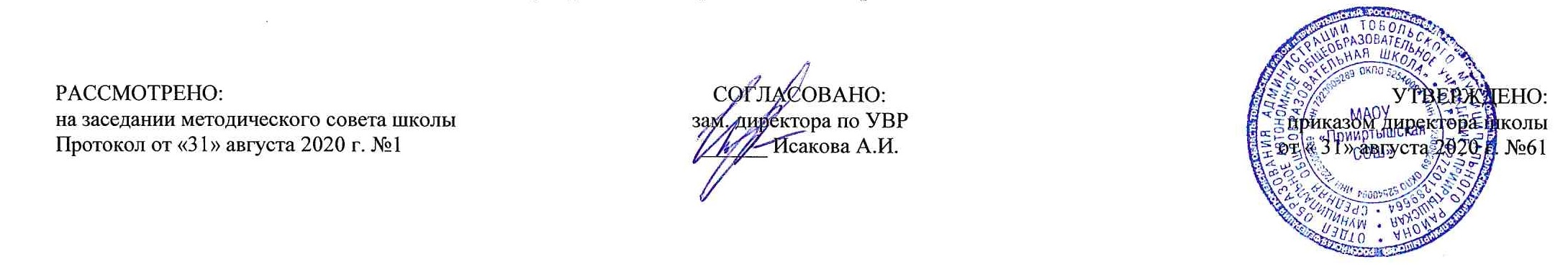 РАБОЧАЯ ПРОГРАММА по русскому языкудля 10 классана 2020-2021 учебный годПланирование составлено в соответствии 	ФГОС СОО                                                                                                                                                  Составитель программы: Ступакова Ирина Васильевнаучитель русского языка и литературы высшей квалификационной категориид.Полуянова2020 гПланируемые результаты освоения учебного предмета «Русский язык»:• ориентация обучающихся на достижение личного счастья, реализацию позитивных жизненных перспектив, инициативность, креативность, готовность и способность к личностному самоопределению, способность ставить цели и строить жизненные планы;• готовность и способность обеспечить себе и своим близким достойную жизнь в процессе самостоятельной, творческой и ответственной деятельности;•уважение к своему народу, чувство ответственности перед Родиной, гордости за свой край, свою Родину, прошлое и настоящее многонационального народа России, уважение к государственным символам (герб, флаг, гимн);•формирование уважения к русскому языку как государственному языку Российской Федерации, являющемуся основой российской идентичности и главным фактором национального самоопределения;•воспитание уважения к культуре, языкам, традициям и обычаям народов, проживающих в Российской Федерации.В сфере отношений обучающихся к закону, государству и к гражданскому обществу:•гражданственность, гражданская позиция активного и ответственного члена российского общества, осознающего свои конституционные права и обязанности, уважающего закон и правопорядок, осознанно принимающего традиционные национальные и общечеловеческие гуманистические и демократические ценности, готового к участию в общественной жизни; •признание неотчуждаемости основных прав и свобод человека, которые принадлежат каждому от рождения, готовность к осуществлению собственных прав и свобод без нарушения прав и свобод других лиц, готовность отстаивать собственные права и свободы человека и гражданина согласно общепризнанным принципам и нормам международного права и в соответствии с Конституцией Российской Федерации, правовая и политическая грамотность;• мировоззрение, соответствующее современному уровню развития науки и общественной практики, основанное на диалоге культур, а также различных форм общественного сознания, осознание своего места в поликультурном мире; интериоризация ценностей демократии и социальной солидарности, готовность к договорному регулированию отношений в группе или социальной организации; готовность обучающихся к конструктивному участию в принятии решений, затрагивающих их права и интересы, в том числе в различных формах общественной самоорганизации, самоуправления, общественно значимой деятельности; приверженность идеям интернационализма, дружбы, равенства, взаимопомощи народов; воспитание уважительного отношения к национальному достоинству людей, их чувствам, религиозным убеждениям;• готовность обучающихся противостоять идеологии экстремизма, национализма, ксенофобии; коррупции; дискриминации по социальным, религиозным, расовым, национальным признакам и другим негативным социальным явлениям.В сфере отношений обучающихся с окружающими людьми:• нравственное сознание и поведение на основе усвоения общечеловеческих ценностей, толерантного сознания и поведения в поликультурном мире, готовности и способности вести диалог с другими людьми, достигать в нем взаимопонимания, находить общие цели и сотрудничать для их достижения; •принятие гуманистических ценностей, осознанное, уважительное и доброжелательное отношение к другому человеку, его мнению, мировоззрению;•способность к сопереживанию и формирование позитивного отношения к людям, в том числе к лицам с ограниченными возможностями здоровья и инвалидам; бережное, ответственное и компетентное отношение к физическому и психологическому здоровью других людей, умение оказывать первую помощь;•формирование выраженной в поведении нравственной позиции, в том числе способности к сознательному выбору добра, нравственного сознания и поведения на основе усвоения общечеловеческих ценностей и нравственных чувств (чести, долга, справедливости, милосердия и дружелюбия);• развитие компетенций сотрудничества со сверстниками, детьми младшего возраста, взрослыми в образовательной, общественно полезной, учебно-исследовательской, проектной и других видах деятельности.В сфере отношений обучающихся к окружающему миру, живой природе, художественной культуре:• мировоззрение, соответствующее современному уровню развития науки, значимости науки, готовность к научно-техническому творчеству, владение достоверной информацией о передовых достижениях и открытиях мировой и отечественной науки, заинтересованность в научных знаниях об устройстве мира и общества;• готовность и способность к образованию, в том числе самообразованию, на протяжении всей жизни; сознательное отношение к непрерывному образованию как условию успешной профессиональной и общественной деятельности;• экологическая культура, бережное отношения к родной земле, природным богатствам России и мира; понимание влияния социально-экономических процессов на состояние природной и социальной среды, ответственность за состояние природных ресурсов; умения и навыки разумного природопользования, нетерпимое отношение к действиям, приносящим вред экологии; приобретение опыта эколого-направлен-ной деятельности;• эстетическое отношения к миру, готовность к эстетическому обустройству собственного быта.В сфере отношений обучающихся к семье и родителям, в том числе подготовка к семейной жизни:• ответственное отношение к созданию семьи на основе осознанного принятия ценностей семейной жизни;• положительный образ семьи, родительства (отцовства и материнства), интериоризация традиционных семейных ценностей.В сфере отношения обучающихся к труду, в сфере социально-экономических отношений:• уважение ко всем формам собственности, готовность к защите своей собственности;• осознанный выбор будущей профессии как путь и способ реализации собственных жизненных планов;• готовность обучающихся к трудовой профессиональной деятельности как к возможности участия в решении личных, общественных, государственных, общенациональных проблем;• потребность трудиться, уважение к труду и людям труда, трудовым достижениям, добросовестное, ответственное и творческое отношение к разным видам трудовой деятельности;• готовность к самообслуживанию, включая обучение и выполнение домашних обязанностей.В сфере физического, психологического, социального и академического благополучия обучающихся:• физическое, эмоционально-психологическое, социальное благополучие обучающихся в жизни образовательной организации, ощущение детьми безопасности и психологического комфорта, информационной безопасности.выпускник научится самостоятельно определять цели, задавать параметры и критерии, по которым можно определить, что цель достигнута; оценивать возможные последствия достижения поставленной цели в деятельности, собственной жизни и жизни окружающих людей, основываясь на соображениях этики и морали; ставить и формулировать собственные задачи в образовательной деятельности и жизненных ситуациях; оценивать ресурсы, в том числе время и другие нематериальные ресурсы, необходимые для достижения поставленной цели; выбирать путь достижения цели, планировать решение поставленных задач, оптимизируя материальные и нематериальные затраты; организовывать эффективный поиск ресурсов, необходимых для достижения поставленной цели; сопоставлять полученный результат деятельности с поставленной заранее целью.Искать и находить обобщённые способы решения задач, в том числе осуществлять развёрнутый информационный поиск и ставить на его основе новые (учебные и познавательные) задачи; критически оценивать и интерпретировать информацию с разных позиций, распознавать и фиксировать противоречия в информационных источниках; использовать различные модельно-схематические средства для представления существенных связей и отношений, а также противоречий, выявленных в информационных источниках; находить и приводить критические аргументы в отношении действий и суждений другого; спокойно и разумно относиться к критическим замечаниям в отношении собственного суждения, рассматривать их как ресурс собственного развития; выходить за рамки учебного предмета и осуществлять целенаправленный поиск возможностей для широкого переноса средств и способов действия; выстраивать индивидуальную образовательную траекторию, учитывая ограничения со стороны других участников и ресурсные ограничения; менять и удерживать разные позиции в познавательной деятельности.Осуществлять деловую коммуникацию как со сверстниками, так и со взрослыми (как внутри образовательной организации, так и за её пределами), подбирать партнёров для деловой коммуникации исходя из соображений результативности взаимодействия, а не личных симпатий; при осуществлении групповой работы быть как руководителем, так и членом команды в разных ролях (генератор идей, критик, исполнитель, выступающий, эксперт и т.д.); координировать и выполнять работу в условиях реального, виртуального и комбинированного взаимодействия; развёрнуто, логично и точно излагать свою точку зрения с использованием адекватных (устных и письменных) языковых средств; распознавать конфликтогенные ситуации и предотвращать конфликты до их активной фазы, выстраивать деловую и образовательную коммуникацию, избегая личностных оценочных суждений.Использовать языковые средства адекватно цели общения и речевой ситуации;•использовать знания о формах русского языка (литературный язык, просторечие, народные говоры, профессиональные разновидности, жаргон, арго) при создании текстов; создавать устные и письменные высказывания, монологические и диалогические тексты определенной функционально-смысловой принадлежности (описание, повествование, рассуждение) и определенных жанров (тезисы, конспекты, выступления, лекции, отчеты, сообщения, аннотации, рефераты, доклады, сочинения);•выстраивать композицию текста, используя знания о его структурных элементах;•подбирать и использовать языковые средства в зависимости от типа текста и выбранного профиля обучения; правильно использовать лексические и грамматические средства связи предложений при построении текста; создавать устные и письменные тексты разных жанров в соответствии с функционально-стилевой принадлежностью текста;•сознательно использовать изобразительно-выразительные средства языка при создании текста в соответствии с выбранным профилем обучения;•использовать при работе с текстом разные виды чтения (поисковое, просмотровое, ознакомительное, изучающее, реферативное) и аудирования (с полным пониманием текста, с пониманием основного содержания, с выборочным извлечением информации);•анализировать текст с точки зрения наличия в нём явной и скрытой, основной и второстепенной информации, определять его тему, проблему и основную мысль; извлекать необходимую информацию из различных источников и переводить её в текстовый формат;•преобразовывать текст в другие виды передачи информации; выбирать тему, определять цель и подбирать материал для публичного выступления; соблюдать культуру публичной речи;•соблюдать в речевой практике основные орфоэпические, лексические, грамматические, стилистические, орфографические и пунктуационные нормы русского литературного языка; оценивать собственную и чужую речь с позиции соответствия языковым нормам;•использовать основные нормативные словари и справочники для оценки устных и письменных высказываний с точки зрения соответствия языковым нормам.Выпускник получит возможность научиться:•распознавать уровни и единицы языка в предъявленном тексте и видеть взаимосвязь между ними;•анализировать при оценке собственной и чужой речи языковые средства, использованные в тексте, с точки зрения правильности, точности и уместности их употребления; комментировать авторские высказывания на различные темы (в том числе о богатстве и выразительности русского языка); •отличать язык художественной литературы от других разновидностей современного русского языка;•использовать синонимические ресурсы русского языка для более точного выражения мысли и усиления выразительности речи;•иметь представление об историческом развитии русского языка и истории русского языкознания;•выражать согласие или несогласие с мнением собеседника в соответствии с правилами ведения диалогической речи; дифференцировать главную и второстепенную информацию, известную и неизвестную информацию в прослушанном тексте;•проводить самостоятельный поиск текстовой и нетекстовой информации, отбирать и анализировать полученную информацию;•сохранять стилевое единство при создании текста заданного функционального стиля;•владеть умениями информационно перерабатывать прочитанные и прослушанные тексты и представлять их в виде тезисов, конспектов, аннотаций, рефератов; создавать отзывы и рецензии на предложенный текст; •соблюдать культуру чтения, говорения, аудирования и письма;•соблюдать культуру научного и делового общения в устной и письменной форме, в том числе при обсуждении дискуссионных проблем;•соблюдать нормы речевого поведения в разговорной речи, а также в учебно-научной и официально-деловой сферах общения;•осуществлять речевой самоконтроль;•совершенствовать орфографические и пунктуационные умения и навыки на основе знаний о нормах русского литературного языка;•использовать основные нормативные словари и справочники для расширения словарного запаса и спектра используемых языковых средств;•оценивать эстетическую сторону речевого высказывания при анализе текстов (в том числе художественной литературы).Содержание учебного предмета «Русский язык»Общие сведения о языке (7 часов)Русский язык в современном мире. Формы существования русского национального языка. Понятие о системе языка, его единицах и уровнях, взаимосвязях и отношениях единиц разных уровней языка. Текст и его место в системе языка и речи. Культура речи. Её основные качества. Нормативный, коммуникативный и эстетический аспекты речи.Языковая норма и её основные особенности. Основные виды языковых норм. Сочинение-рассуждение о русском языке.Фонетика. Орфоэпия. Орфография (10 часов)Орфоэпические и акцентологические нормы.Р. к. Орфоэпические особенности донских говоров. Фонетический разбор. Принципы русской орфографии.Орфографические нормы. Орфограммы в корне. Орфограммы в приставках. Орфограммы в суффиксах. Орфограммы в окончаниях.Р. к.  Изобразительные средства фонетики русского языка (на примерах произведений донских писателей).Лексика и фразеология (13 часов)Лексика русского языка как система. Лексика с точки зрения её употребления. Исконно русская лексика и заимствованная лексика.Русскаяфразеология.Р. к.  Фразеологизмы жителей Дона. Словари русского языка.Р. к.  Лексические средства выразительности речи (на примерах произведений донских писателей). Р. к.  Лексические нормы. Особенности лексики жителей Дона.Морфемика и словообразование (8 часов)Морфемика. Морфема. Морфемный состав слова. Буквы О, Ё, Ю, Я после шипящих. Буквы Ы, И после шипящих и Ц.Словообразование. Способы словообразования. Словообразовательный разбор. Р. к. Выразительные словообразовательные средства (на примерах произведений донских писателей).Морфология и орфография (23 часа)      Самостоятельные и служебные части речи, их грамматическое значение. Имя существительное. Морфологические признаки и  правописание  имени существительного. Имя прилагательное. Морфологические признаки и  правописание  имени прилагательного. Имя числительное. Морфологические признаки и  правописание  имени числительного. Местоимение. Морфологические признаки и  правописание  местоимений. Глагол. Морфологические признаки и  правописание  глаголов. Причастие. Морфологические признаки и  правописание  причастий. Деепричастие. Морфологические признаки и  правописание  деепричастий. Наречие. Морфологические признаки и  правописание  наречий. Слова категории состояния. Трудные вопросы правописания –Н- и –НН- в суффиксах существительных, прилагательных и наречий. Правописание –Н- и –НН- в суффиксах причастий и отглагольных прилагательных. Мягкий знак на конце слов после шипящих. Правописание предлогов. Правописание союзов. Правописание частиц. НЕ и НИ с разными частями речи. Грамматические нормы (образование форм слов). Правила их использования. Р. К. Морфологические средства выразительности речи (на примерах произведений донских писателей).Синтаксис и пунктуация (19 часов)Принципы русской пунктуации.Типы и виды словосочетаний. Простое предложение. Виды простых предложений. Способы выражения главных членов. Односоставные предложения.  Простые предложения, осложнённые второстепенными членами. Простые предложения, осложнённые вводными конструкциями и обращениями. Сложное предложение. Виды сложных предложений. Сложносочинённые предложения (ССП). Пунктуация в ССП. Сложноподчиненные предложения (СПП). Виды СПП. Бессоюзные сложные предложения (БСП). Пунктуация в БСП. Р. к. Прямая и косвенная речь (на примерах произведений донских писателей).Р. к. Изобразительные синтаксические средства (на примерах произведений донских писателей).Текст. Основные виды переработки текста (14 часов)  Текст. Структурные элементы текста. Языковые способы и средства организации текста.Р. к. Абзац как композиционно-стилистическая единица текста (на примерах текстов местных газет).Типы речи. Р. к.Повествование(на примерах текстов местных газет).Р.к.Описание (на примерах текстов местных газет).Р. к.Рассуждение (на примерах текстов местных газет).Р. к.Речеведческий анализ текста (на примерах произведений донских писателей).Виды сокращений текста (план, тезис, выписки).Р.к. Конспект. Тематический конспект (биография А. П. Чехова).Р. к. Реферат.  Реферат по творчеству донского писателя (на выбор). Р. к. Аннотация. Аннотация на книгу донского писателя.Р. к. Оценка текста. Рецензия. Рецензия на статью местной газеты.Функциональные стили речи. Научный стиль (4 часа)Функциональные стили речи. Научный стиль  речи, его признаки и разновидности (подстили). Лексические, морфологические, синтаксические особенности научного стиля.Повторение изученного в 10 классе (4 часа)Повторение. Орфографические нормы. Пунктуационные  нормы. Грамматические нормы. Орфоэпические и лексические нормы.Разбор заданий ЕГЭ.Тематическое планирование№Тема урока. Основное содержаниеКоличество часовРусский язык в современном мире.1Формы существования русского национального языка.13.Понятие о системе языка, его единицах и уровнях, взаимосвязях и отношениях единиц разных уровней языка.14.Текст и его место в системе языка и речи.15.Культура речи. Её основные качества. Нормативный, коммуникативный и эстетический аспекты речи.16.Языковая норма и её основные особенности. Основные виды языковых норм.17.Р. р. Сочинение-рассуждение о русском языке по теме «Какую роль играет русский язык в современном мире?» (приближенное к сочинению ЕГЭ)18.Анализ сочинений-рассуждений. Орфоэпические и акцентологические нормы.19.Орфоэпические и акцентологические нормы. Фонетический разбор. Практикум.110.Принципы русской орфографии.111.Орфографические нормы. Орфограммы в корне.112.Орфографические нормы. Орфограммы в приставках.113.Орфографические нормы. Орфограммы в суффиксах.114.Орфографические нормы. Орфограммы в окончаниях.115.Р. Р. Изобразительные средства фонетики русского языка116.Контрольная работа №1 (тест) по теме «Фонетика. Орфоэпия. Орфография» 117.Анализ контрольной работы №1 (тест) по теме «Фонетика. Орфоэпия. Орфография» 118.Лексика русского языка как система.119.Лексика с точки зрения её употребления.120.Исконно русская лексика и заимствованная лексика.121.Русская фразеология.122.Словари русского языка.123 – 24Р. Р. Лексические средства выразительности речи225.Лексические нормы. Особенности лексики жителей Дона.126.Лексические нормы. Практикум.127.Лексико-фразеологический анализ текста.128.Обобщение и повторение по теме «Лексика и фразеология»129.Контрольная работа №2 (тест)  по теме «Лексика и фразеология»130.Анализ контрольной работы №2 (тест)  по теме «Лексика и фразеология»131.Морфемика. Морфема. Морфемный состав слова.132.Орфография. Буквы О, Ё, Ю, Я после шипящих.133.Орфография. Буквы Ы, И после шипящих и Ц.1  34.Словообразование. Способы словообразования. Словообразовательный разбор.135.Выразительные словообразовательные средства1 36.Практическая работа по теме «Морфемика. Словообразование».1     37.Контрольная работа №3 (тест) по теме «Морфемика. Словообразование».138.Анализ контрольной работы №3 (тест) по теме «Морфемика. Словообразование».139.Самостоятельные и служебные части речи, их грамматическое значение. Устное высказывание о морфологии как разделе лингвистики.140.Имя существительное. Морфологические признаки и  правописание  имени существительного.141.Имя прилагательное. Морфологические признаки и  правописание  имени прилагательного.142.Имя числительное. Морфологические признаки и  правописание  имени числительного.143.Местоимение. Морфологические признаки и  правописание  местоимений.144.Р. р. Обучающее сочинение в форме ЕГЭ.145.Анализ сочинений в форме ЕГЭ.146.Глагол. Морфологические признаки и  правописание  глаголов.147.Причастие. Морфологические признаки и  правописание  причастий.148.Деепричастие. Морфологические признаки и  правописание  деепричастий.149.Наречие. Морфологические признаки и  правописание  наречий.150.Категория состояния.  Составление связного ответа о самостоятельных частях речи.151.Трудные вопросы правописания –Н- и –НН- в суффиксах существительных, прилагательных и наречий.152.Правописание –Н- и –НН- в суффиксах причастий и отглагольных прилагательных.153.Мягкий знак на конце слов после шипящих.154.Правописание предлогов.155.Правописание союзов.156.Правописание частиц. НЕ и НИ с разными частями речи.157.Грамматические нормы (образование форм слов).158.Грамматические нормы. Правила их использования.159.Р. р. Морфологические средства выразительности речи160.Контрольная работа №4  (тест) по теме «Морфология и орфография»161.Анализ контрольной  работы  №4  (тест) по теме «Морфология и орфография»162.Принципы русской пунктуации.163.Типы и виды словосочетаний.164. Простое предложение. Виды простых предложений. Способы выражения главных членов.165.Односоставные предложения.  Р.р. Составление связного ответа о видах односоставных предложений.166-67.Простые предложения, осложнённые второстепенными членами.268.Простые предложения, осложнённые вводными конструкциями и обращениями.169.Р. р. Обучающее сочинение в форме ЕГЭ.170.Анализ сочинений в форме ЕГЭ.171.Сложное предложение. Виды сложных предложений.172.Сложносочинённые предложения (ССП). Пунктуация в ССП.173-74.Сложноподчиненные предложения (СПП). Виды СПП.275-76.Бессоюзные сложные предложения (БСП). Пунктуация в БСП.277.Прямая и косвенная речь 178.Р.Р. Изобразительные синтаксические средства179.Контрольная работа №5  (тест) по теме «Синтаксис и пунктуация».180.Анализ контрольной  работы  №5  (тест) по теме «Синтаксис и пунктуация».181.Текст. Структурные элементы текста. 182.Языковые способы и средства организации текста.183.Р. к.Абзац как композиционно-стилистическая единица текста (на примерах текстов местных газет).184.Р. к.Типы речи. Повествование (на примерах текстов местных газет).185.Р. к.Типы речи. Описание (на примерах текстов местных газет).186.Р. к.Типы речи. Рассуждение (на примерах текстов местных газет).187.Р. р. Р. к.Речеведческий анализ текста (на примерах произведений тюменских писателей).188.Виды сокращений текста (план, тезис, выписки). 189.Р.р.Р.к. Конспект. Тематический конспект (биография А. П. Чехова).190. Р. р. Р. к.Реферат.  Реферат по творчеству  писателя (на выбор).191.Р.р.Р. к. Аннотация. Аннотация на книгу тюменского писателя.192.Р. р.Р. к.Оценка текста. Рецензия. Рецензия на статью местной газеты.193.Р.р.  Изложение с продолжением.194.Анализ изложения с продолжением.195.Функциональные стили речи.196.Научный стиль  речи, его признаки и разновидности (подстили).197.Лексические, морфологические, синтаксические особенности научного стиля.198.Контрольная работа №6 (промежуточная аттестация) в форме ЕГЭ.199.Повторение. Орфографические нормы. Разбор заданий ЕГЭ.1100.Повторение. Пунктуационные  нормы. Разбор заданий ЕГЭ.1101.Повторение. Грамматические нормы. Разбор заданий ЕГЭ.1102.Повторение. Орфоэпические и лексические нормы. Разбор заданий ЕГЭ.1ИтогоИтого102